Valentine’s Day Ice Cream SocialHello Parents!It is almost time for our class Valentine’s Day Ice Cream Social. If your child chooses to do so, he/she is welcome to hand out Valentines. There are ____ students in our class. Please do not individually address them, but only have your child sign them. There will also be an ice cream sundae bar set up where students can make their very own ice cream sundae. If possible, we are asking you donate the item highlighted on this form with your child’s name to help make this ice cream social a success! Bowls for Sundaes x 25Plastic Spoons x 25Valentine themed napkins x 25Package of Oreos Large Bag of Plain M&M’sLarge Bag of Gummy BearsBag of Mini MarshmallowsContainer of Chocolate Syrup Container of Strawberry SyrupContainer of Caramel SyrupCan of Whipped Topping (no Cool Whip tubs, please)Can of Whipped Topping (no Cool Whip tubs, please)Waffle Bowls (12 count)Waffle Bowls (12 count)Bag of Conversation Heart CandiesJar of CherriesSmall Bottled Waters x 24Ice Cream [ROOM PARENTS WILL TAKE CARE OF THIS]Please let us know if you cannot provide your item so that we can make other arrangements.  Items may be sent to school with your child on or before February 13, 2020.  Thank you for your continued support![INSERT ROOM PARENT NAMES HERE] 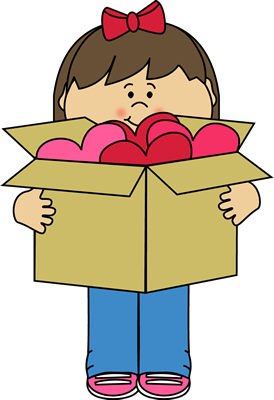 